‘The most effective aim of punishment is deterrence’.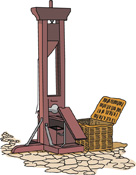 Evaluate this statement. In your answer, you:Should give reasoned arguments in support of this statementShould give reasoned arguments to support a different point of viewShould refer to religious argumentsMay refer non-religious argumentsShould reach a justified conclusion.                                                          (12 marks)Advice;Make sure you include the most effective religious teachings. Use examples to prove your points (e.g. examples of punishments that might deter someone from committing crime etc). This question is trying to get you to show your knowledge and understanding of the aims of punishment. Make sure you refer to other aims of punishment, suggesting why one/some of them might be more effective than deterrence. 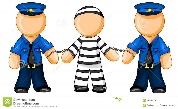 Make sure you explain enough points to get 12 marks.‘The most effective aim of punishment is deterrence’.Evaluate this statement. In your answer, you:Should give reasoned arguments in support of this statementShould give reasoned arguments to support a different point of viewShould refer to religious argumentsMay refer non-religious argumentsShould reach a justified conclusion.                                                          (12 marks)Advice;Make sure you include the most effective religious teachings. Use examples to prove your points (e.g. examples of punishments that might deter someone from committing crime etc). This question is trying to get you to show your knowledge and understanding of the aims of punishment. Make sure you refer to other aims of punishment, suggesting why one/some of them might be more effective than deterrence. Make sure you explain enough points to get 12 marks.‘The most effective aim of punishment is deterrence’.Evaluate this statement. In your answer, you:Should give reasoned arguments in support of this statementShould give reasoned arguments to support a different point of viewShould refer to religious argumentsMay refer non-religious argumentsShould reach a justified conclusion.                                                          (12 marks)Advice;Make sure you include the most effective religious teachings. Use examples to prove your points (e.g. examples of punishments that might deter someone from committing crime etc). This question is trying to get you to show your knowledge and understanding of the aims of punishment. Make sure you refer to other aims of punishment, suggesting why one/some of them might be more effective than deterrence. Make sure you explain enough points to get 12 marks.